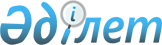 Жақсы аудандық мәслихатының 2012 жылғы 20 желтоқсандағы № 5С-12-2 "Жақсы аудандық мәслихатының 2012 жылғы 24 сәуірдегі № 5С-4-3 "Жақсы ауданында тұратын аз қамтылған отбасыларға (азаматтарға) тұрғын үй көмегін көрсету туралы ережесін бекіту туралы" шешіміне өзгерістер мен толықтыру енгізу туралы" шешімінің күші жойылған деп тану туралыАқмола облысы Жақсы аудандық мәслихатының 2015 жылғы 9 шілдедегі № 5ВС-40-2 шешімі

      «Қазақстан Республикасындағы жергілікті мемлекеттік басқару және өзін-өзі басқару туралы» Қазақстан Республикасы 2001 жылғы 23 қаңтардағы, 1998 жылғы 24 наурыздағы «Құқықтық нормативтік актілер туралы» Заңдарына, 2011 жылғы 25 тамыздағы № 964 Қазақстан Республикасы Үкіметінің «Нормативтік құқықтық актілердің құқықтық мониторингін өткізу ережесін бекіту туралы» № 964 қаулысына сәйкес, Жақсы аудандық мәслихаты ШЕШІМ ЕТТІ:



      1. Жақсы аудандық мәслихатының 2012 жылғы 20 желтоқсандағы № 5С-12-2 «Жақсы аудандық мәслихатының 2012 жылғы 24 сәуірдегі № 5С-4-3 «Жақсы ауданында тұратын аз қамтылған отбасыларға (азаматтарға) тұрғын үй көмегін көрсету туралы ережесін бекіту туралы» шешіміне өзгерістер мен толықтыру енгізу туралы, (нормативтік құқықтық актілерді мемлекеттік тіркеудің Тізілімінде № 3607 тіркелген, 2013 жылы 25 қаңтарда «Жақсы жаршысы» газетінде жарияланған) шешімнің күші жойылды деп танылсын.



      2.Осы шешім қол қойылған күнінен бастап күшіне енеді және қолданысқа енгізіледі.      Жақсы аудандық мәслихатының

      сессия төрағасы                            Б.Жанәділов      Жақсы аудандық

      мәслихатының хатшысы                       Б.Жанәділов
					© 2012. Қазақстан Республикасы Әділет министрлігінің «Қазақстан Республикасының Заңнама және құқықтық ақпарат институты» ШЖҚ РМК
				